2017-2018学年度第二学期西安市第七十一中学高一年级政治期中试卷考试范围：必修2    考试时长：90分钟命题人：许海盈       考试时间:  2018年 4月第I卷（选择题）选择题（共30题，每题2分,共计60分）1．某地村委会坚持“民主商议，一事一议”村民自治模式的新探索。村中大小事务先是经村“两委”开会，再召开村民代表大会进行表决，每月的村民代表大会，每个部门都得汇报工作中遇到的问题，反映村民提出的各种意见，村委会则派人跟踪服务。这一模式使该村由原来的“上访村”、“问题村”蜕变成现在的民主议事“示范村”。该村的做法①切实地履行了保障人民民主的政府职能  ②有利于调动村民参与民主管理的积极性③保障了村民享有更多更切实的民主权利   ④有利于村民直接行使管理国家事务的权利A．①②        B．①④         C．②③        D．③④2．为满足社区居民的购物需求，某市政府有关管理部门取缔了混乱的马路市场，加快建设标准菜市场，并扶持小摊贩进店经营。当地政府管理部门的做法（  ）①体现了政府管理与服务的统一    ②是政府管理部门行使专政职能③是公民进行民主监督的结果      ④表明政府是便民利民的政府A.①②      B.①③      C.②③      D.①④3．网络的迅猛发展，在给人们信息交流带来快捷方便的同时，也使谣言“插上了翅膀”。网络谣言既有针对公民个人的诽谤，也有针对公共事件的捏造，严重破坏公众对政府和社会的信任，造成人们思想混乱。这要求（    ）A．公民要提高直接管理国家的能力    B．网络媒体要自觉承担责任，履行义务C．党要切实履行好文化建设的职能    D．政府要坚持公正司法，严格执法4．我国对《信访条例》进行修订，修订后的《信访条例》规定，各级政府应当畅通信访渠道，任何组织和个人不得打击、报复信访人，违反规定的要承担相应的法律责任。新《信访条例》①更好地保护了人民群众的合法权益             ②保护了公民的监督权③有利于推进行政机关依法行政                 ④有利于公民直接行使国家权力A.①②③               B.②③④              C.①②④         D.①③④5．政府职能部门关心城市低收入家庭的住房问题，不断完善社会保障制度，主要体现的政府职能是       A．保障人民民主和维护国家长治久安的职能     B．提供社会公共服务的职能C．组织社会主义经济建设的职能               D．组织社会主义文化建设的职能6．2017年寒假，某校老师建议学生利用放假以“城市居民参与社区管理的情况调查”为主题进行研究性学习活动。为此，家住城区的学生应该去的地方是A. 区信访办    B. 街道办事处    C. 居民委员会    D. 村民委员会7．截至2015年9月，全国有24个省份出台了户籍制度改革方案，通过实施户口迁移政策和居住证制度，来实现几亿农民工及其他常住人口的市民梦、创业梦和安居梦。该项改革①有利于进一步扩大公民政治权利 ②有利于推进新型城镇化建设 ③体现国家对公民平等权利的尊重 ④拓宽了公民的政治参与渠道A. ①②    B. ②③    C. ③④    D. ②④8．2014年8月25日，行政诉讼法修正案草案二次审议稿提请全国人大常委会审议。二次审议稿在让“民告官”更加容易立案、让行政首长出庭，改变行政复议“维持会”现象等方面做出重要修改，着力解决“立案难、审理难、执行难”。这体现了我国人民民主具有 A．政治保障    B．法律保障    C．物质保障    D．制度保障 9．2015年8月起，北京市政府取消市级各部门下派的150项社区工作事项，社区不再承担招商引资、拆迁拆违、城市管理等任务，大幅度减少各级各类考核评比。此举能够A. 减轻社区负担，扩大社区管理职责B. 优化社区功能，增强社区执法能力C. 理清权责关系，体现政府求真务实的工作作风D. 规范居民行为，夯实社区自我服务的群众基础10．近期倍受国人关注的明胶胶囊的出现有其各方面的原因，就政府而言应该A．发挥基础性作用      B.直接生产经营 C．加强市场监管        D．提高消费者的素质11．国家为公民求助或投诉提供的法律途径是（   ）A. 开设热线电话B. 发展电子政务C. 设立信访部门D. 依法建立行政裁决制度12．2016年上半年启动的全国新一轮县乡两级人大换届选举共有9亿多选民参加，选举产生250多万县乡两级人大代表。对这次换届选举下列表述正确的是(　　)①体现人民民主具有广泛性　②这是推进社会主义民主政治建设的一次生动实践　③人大代表依法参加行使国家权力　④250多万县乡两级人大代表由直接选举产生A. ①②③    B. ②③④C. ①②④    D. ①③④13．中国高温合金之父——师昌绪，在长达半个世纪的科研工作中，“只问耕耘，不问名利”,把全部时间都献给了祖国的科技事业。下列活动与师昌绪履行的政治性义务一致的是（  ）①北京大学高明同学主动报名参军，成为该校在校生服兵役第一人②中国海外青年志愿者用无私奉献精神树立起我国负责任大国的形象    ③2014年6月4日，李娜获得法国网球公开赛女单冠军，为国争光④央视记者通过《新闻联播》揭露某地政府违规用地的事实A. ①②    B. ②③    C. ①③    D. ③④14．就民警执法现场中遇到民众拍摄等新情况、新问题，公安部明确指出，民众拍摄若不影响执法，民警不得干涉。公安部这一态度意在①规范执法行为，以提高执法人员工作效率 ②坚持依法执政，提高政府机关的法治精神③尊重公民的监督权，有利于树立政府威信 ④建设法治政府，政府部门要坚持依法办事A. ①②    B. ①③    C. ②④    D. ③④15．2014年1月，《国务院办公厅关于政府向社会力量购买服务的指导意见》下发后，财政部初步确定将农业部教育部等19个中央部门纳入2014年度政府购买服务工作计划，涉及疾病防治、失能老人养老服务等近30个项目。这是（   ）A．政府履行经济建设职能的具体体现B．加快建设服务型政府的举措C．政府贯彻“以人为本”执政理念的表现D．政府坚持从群众中来到群众中去16．对漫画《禁止搞特权》所揭示的法律精神，下列理解正确的是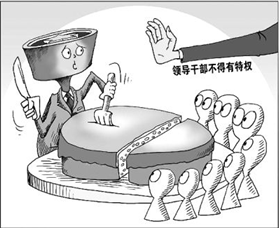 ①平等是社会主义法律的基本属性②我国领导干部应平等地适用法律③应保障公民在立法上的平等地位 ④公民既是权利和也是义务的主体A. ②③    B. ①④    C. ①③    D. ①②17．李克强总理巧妙地将网络流行语“任性”放在了《政府工作报告》中，提到“大道至简，有权不可任性”，以一种轻松诙谐的方式敲响了权力运行的警钟。“有权不可任性”要求政府(　　)①审慎行使权力，自觉接受监督　②严格依法行政，接受群众监督　③切实缩减权力，防止权力腐败　④切实简政放权，提高办事效率A. ①②    B. ③④C. ②③    D. ①④18．浙江省《关于全面推进政务公开工作的实施意见》要求，着力推进行政决策公开、执行公开、管理公开、服务公开和结果公开。落实这一要求①有利于提高政府的公信力    ②意味着政府没有秘密可言③要求政府公开所有的信息    ④充分尊重了公民的知情权A. ①②    B. ②③    C. ①④    D. ③④19．经过两年多的调查研究，国务院制定了《国有土地上房屋征收与补偿条例》，拟取代原有的《城市房屋拆迁管理条例》。《征收与补偿条例》对征收适用范围、征收程序、征收补偿等问题做了明确的规定，以保障被征收人的合法权益。新条例的规定A.反映了政府履行社会公共服务职能   B.保证了人民依法享有政治权利C.表明了我国政府是便民利民的政府   D.表明了国务院依法行使立法权20．2011年8月30日，中国人大网全文公布了《中华人民共和国刑事诉讼法修正案（草案）》，并向社会公开征集意见。向全社会公开征集意见表明	（    ）  	①我国人民当家作主的权利不断扩大	②我国社会主义民主政治建设逐步发展  	③我国真正实现了全民民主    	④我国的人民民主具有广泛性  	A．①②    	B．①③    	C．②④    	D．③④21．针对夏季食品安全特点，为保障公众饮食安全，国家食品药品监督管理局一方面对食品安全生产加大检查力度，另一方面发布信息，提醒消费者在食品贮存、食物制作过程中要注意清洁卫生等，预防食物中毒发生。这是政府在履行①经济调节职能    ②环境保护职能  ③市场监管职能    ④公共服务职能A.①②          B.②③          C.③④          D.①④22．2017年3月，李克强总理在《政府工作报告》中提出：扎实开展“两学一做”学习教育，认真落实党中央八项规定精神，坚决纠正“四风”，严格“约法三章”。依法惩处一批腐败分子，反腐败斗争形成压倒性态势。这表明政府①必须依法行政，健全权力运行的制约和监督体系②把坚持依法治国作为一切工作的出发点与落脚点③坚持对人民负责原则，依法捍卫人民群众根本利益④坚持把权力关进制度的笼子，永葆政府执政的先进性与纯洁性A. ①②    B. ①③    C. ②④    D. ③④23．近年来,在检察机关受理的群众举报案件中,署名举报率逐渐提高。举报人之所以大胆署名举报是由于我国检察机关加大了反腐败的力度,有案必查,取信于民,对举报线索统一受理,严格保密,从严查处打击报复举报人的违法行为,维护举报人的合法权益。检察机关采取的措施表明（   ）A.我国公民在法律面前一律平等B.在我国,公民当家作主的地位日益得到保障C.国家工作人员既享有权利,又履行义务D.国家依法保护公民的监督权24．2015年3月15日，十二届全国人大第三次会议在北京闭幕。国务院总理李克强在回答记者提问时说，“简政放权是政府的自我革命，削权要触动利益，它不是剪指甲，是割腕，忍痛也得下刀。”政府简政放权，最终在于A．树立政府威信B．推进依法行政C．防止权力滥用D．建设服务型政府25．某市探索创造的“平安协会”群防群治组织形式，在推进基层社会治安综合治理和平安建设实践中，整合了社会资源，维护了社会秩序，促进了社会和谐，保障了人民安居乐业。这对政府的启示是①转变政府职能，把社会管理权力下放给基层自治组织②协调社会关系、化解社会矛盾，维护人民群众权益③在管理与服务中，切实维护好人民群众的根本利益④履行政治职能，主要运用行政手段化解人民内部矛盾A．①②  B．②④  C．②③  D．①④26．习近平强调，在治国理政时要在人民内部各方面进行广泛商量。在中国社会主义制度下，有事好商量。我们要坚持遇事多商量，做事多商量，商量得越多越好，这种理念 ①体现了求真务实的要求，有利于增强政府工作的透明度   ②尊重了公民的基本政治权利，有利于建设阳光政府、透明政府③体现了依法行政的基本要求，有利于建设法治政府 ④尊重了公民的知情权和参与权，有利于对政府权力进行制约和监督A. ①②    B. ③④    C. ①④    D. ②③27．中国政坛刮起了一股以“让老百姓听得懂”为宗旨的“白话新风”。类似“让人民群众知道政府在想什么、做什么”“不让一个孩子因家庭经济困难而失学”的这种浅显易懂而又透露着坚定责任感和信心的语句在2016年政府工作报告中随处可见。用老百姓耳熟能详的语言同人民群众沟通A. 体现了我国政府求真务实的工作作风    B. 增加了政府工作报告的可读性和趣味性C. 减少了政府工作报告的科学性    D. 降低了政府工作报告的权威28．对于群众而言，信访耗时耗力，还很有可能“见不到领导”，问题没解决，先生了一肚子气。工欲善其事，必先利其器，视频接访系统建成后，创造了新的信访方式，大大降低了群众的信访成本，减少了信访过程中所不必要的“怨气”。建设视频接访系统（    ） ①为我国人民当家作主提供了最有效途径 ②有利于公民通过信访举报制度参与民主决策③表明国家机关坚持对人民负责的原则   ④有利于保护公民的监督权，推进民主政治建设A. ①②    B. ②③    C. ③④    D. ①④29．为依法严厉打击暴力恐怖活动，保护公民人身财产安全，维护公共安全和社会秩序，依据《中华人民共和国刑法》等相关法律规定，新疆发布了《关于依法严厉打击暴力恐怖活动的通告》。这说明(　　)①我国是人民民主专政的社会主义国家②国家专政职能同样也适用于民族、宗教问题③只有坚持国家的专政职能，才能保障人民民主④人民民主专政确立了人民当家作主的主体地位A. ①④    B. ①③    C. ②④    D. ②③30．我国的行政监督体系除了漫画《无处可逃》中的监督方式外，还包括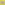 ①参政党对执政党的监督②人民代表大会的监督③人民政协的民主监督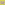 ④司法机关的监督和政府系统内部的监督A．①②③				B．①③④C．①②④				D．②③④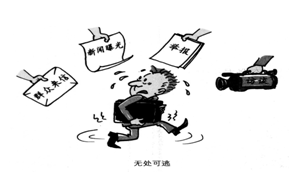 第二卷（非选择题）共40分31．近年来，雾霾天气频频出现，成为人们关注的热点。阅读材料，完成下列要求。H市针对日益严重的雾霾天气,从多方面入手,治理环境污染。H市环保局等部门加大对环保违法犯罪行为惩治力度;强化对污染排放行为的监管,取缔小煤窑、小焦炉1 319座,治理污染企业1 407家;开展环保普及教育,广泛宣传环保科学知识,增强群众环保意识,为环保工作顺利开展营造良好氛围;加大河道蓄水治理、生态湿地建设,扩大绿地面积。如今,H市天蓝、水清,绿树成荫,花草铺地,让老百姓享受到良好的生态环境。结合上述材料,说明H市政府在环境治理过程中履行了哪些职能。(10分)32．某报纸发表《应杜绝“因言获罪”，保护公民言论表达权》一文，文中指出，公民在网上发言，只要不存在故意或严重疏忽，其发表的言论即使对国家机关和国家机关工作人员的名誉造成损害，也不构成诽谤。（1）言论自由是政治自由的内容之一，除了政治自由，我国公民还有哪些政治权利？(4分)（2）作为我国公民，在行使言论自由的时候应遵循哪些原则？(6分) 33．在某市开展的“我为建设节约型城市献一计”活动中，广大市民纷纷建言献策。不到半年时间，市政府就收到9000多条建议。经过认真研究，很多合理的建议被政府采纳。（1）你认为公民可以通过哪些方式直接参与民主决策？(4分)（2）公民参与民主决策有何意义？(6分)34．中国网民见证了网络监督的强大威力。一项网上调查显示，参与调查的网民有87.9%非常关注网络监督，当遇到社会不良现象时，93.3%的网民选择网络曝光。领导人上网了解民情，政府上网公开政务，公民上网表达意见……种种现象表明，互联网上的“政治互动”不仅改变着政治信息的传播方式，也日渐深入地改变着政治生态环境。然而，随着科技的发展，网络悄然走进人们的生活，在给人们带来便利的同时，也带来许多问题，诸如网络谣言、信息泄露等现象层出不穷。请运用政治生活知识回答：（1）公民进行民主监督的方式有哪些？(6分)（2）公民应如何行使监督权？(4分)